Спеціалізована загальноосвітня школа І-ІІІ ступенів № 8з поглибленим вивченням англійської мовиНовокаховської міської ради Херсонської області07.05.2021                                      НАКАЗ                               № 124 о/дПро відновлення освітнього процесуз 11 травня 2021 рокуНа виконання рішення засідання міської комісії з питань техногенно- екологічної безпеки та надзвичайних ситуацій від 07 травня 2021 року № 36, рішення педагогічної ради від 07.05.2021 року протокол № 11, наказу відділу освіти Новокаховської міської ради від 07.05.2021 року № 109 «Про організацію освітнього процесу з 11 травня 2021 року» та з метою збереження здоров’я учасників освітнього процесу та з метою запобігання поширенню коронавірусу COVID-19:НАКАЗУЮ:Відновити освітній процес у закладі освіти в очному форматі (з відвідуванням навчальних занять в закладі освіти) з 11 травня 2021 року для учнів 5-10 класів з дотримання протиепідемічних заходів, визначених постановою Головного Державного санітарного лікаря України від 23.04.2021 року № 4. З метою недопущення поширення гострої респіраторної хвороби COVID-19, спричиненої коронавірусом SARS-CoV-2, продовжити відповідні обмежувальні протиепідемічні заходи, в тому числі обов’язковим залишити використання засобів індивідуального захисту, подовжити заборону на проведення у закладі освіти масових заходів.Організувати з дотриманням протиепідемічних заходів прийом документів до 1-х класів на 2021-2022 навчальний рік, проведення жеребкування за потребою небільше 10 осіб в одному приміщені. Заборонити проведення в закладі освіти батьківських зборів, групових поїздок і екскурсій для учнів.Класним керівникам 5-10 класів довести до відома учнів та батьків про відновлення освітнього процесу.5.	Класним керівникам 1-11 класів:5.1.	Інформувати учнів та батьків про здійснення освітнього процесу за умови дотримання протиепідемічних заходів, визначених Постановою Головного санітарного лікаря України від 23.04.2021 року № 4.5.2. Здійснювати щоденний контроль за станом здоров'я учнів та дотриманням учнями санітарно-гігієнічних вимог на період карантину, 5.3.	Щоденно надавати інформацію про кількість присутніх учнів          та стан захворюваності у підпорядкованих класах.6.	Вчителям-предметникам забезпечити виконання навчальних програм.7.	Працівникам закладу:7.1.	Розпочинати робочий день із проходження термометрії.7.2.	Використовувати засоби індивідуального захисту органів дихання          відповідно до вимог чинного законодавства.7.3.	У випадку погіршення самопочуття негайно інформувати чергового          адміністратора.8.	Заступницям директорки з школи з навчально-виховної | роботи     Павловець Л.А., Мовчан Н.С., Коршуновій К.О. , заступниці директорки з      виховної роботи Квітці Л.О. забезпечити контроль за дотриманням      учасниками освітнього процесу режиму работи закладу в умовах      карантину.9.	Заступниці директорки школи з господарської роботи Овсянніковій Н.Є забезпечити:9.1.	Постійну наявність дезінфікуючих та мийних засобів біля входів та в          туалетних кімнатах.9.2.	Дотримання графіків прибирань класних приміщень, спортивної зали,          їдальні, кабінетів інформатики, в тому числі із застосуванням           дезінфікуючих засобів для поверхонь та підлоги.9.3.	Прибирання туалетних кімнат із застосуванням дезінфікуючих засобів          для підлоги та поверхонь після кожної перерви.10. Контроль за виконанням наказу лишаю за собою.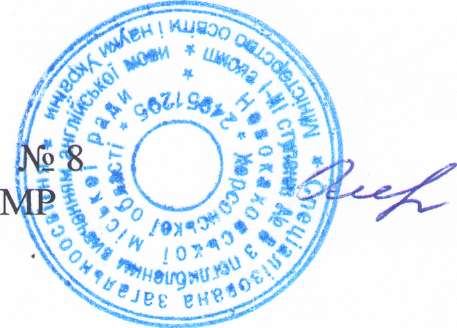 Директорка СЗОШНовокаховської                                                       Оксана ОЛІЙНИК